UTORAK, 12.5.2020.Dobro vam jutro moji drugaši!Nadam se da ste mi svi dobro i da stižete na vrijeme napraviti sve zadatke.Da vidimo što vas danas očekuje.HRVATSKI JEZIK – Sanja Pilić: „Ljubav sve rješava“ – odgovori na pitanjaMalo ćemo se još zadržati na ovoj priči tako što ćete danas u vaše pisanke odgovoriti na pitanja ispod teksta. Jučer ste to napravili usmeno, a danas ćete odgovarati punim rečenicama pazeći na urednost i rečenične znakove. U 6. pitanju umjesto PROČITAJ prepisat ćete rečenicu u kojoj mama govori o ljubavi i znanju. Za početak, još jednom izražajno pročitajte priču i nakon toga krenite na pisanje odgovora. PITANJA NE PREPISUJETE!________________________________________________________________                                                                                                                        12.5.2020.Ljubav sve rješava(odgovori na pitanja)1.2.3.4.5.6.7.8.________________________________________________________________MATEMATIKA – Množenje brojem 7 (vježba)Sljedeće zadatke prepišite i riješite u svojoj bilježnici.                                                                                                                  12.5.2020.Množenje brojem 7(vježba)7 * 6 – 18 =28 + 5 * 7 =94 – 7 * 4 =(3 * 7) + (6 * 4) =(10 * 7) – (8 * 7) =7 * 7 + 33 = (9 * 7) + ( 1 * 7) = 7 * 0 + 41 =(18 – 9) * 7 = (7 * 5) : (50 : 10) = ___________________________________________________________PRIRODA I DRUŠTVO – Vode u zavičaju (ponavljanje)Ponovimo što smo prošli put naučili o vodama!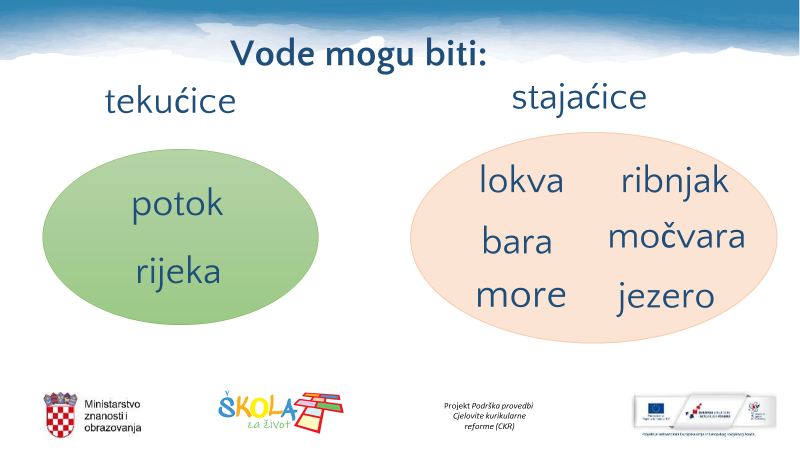 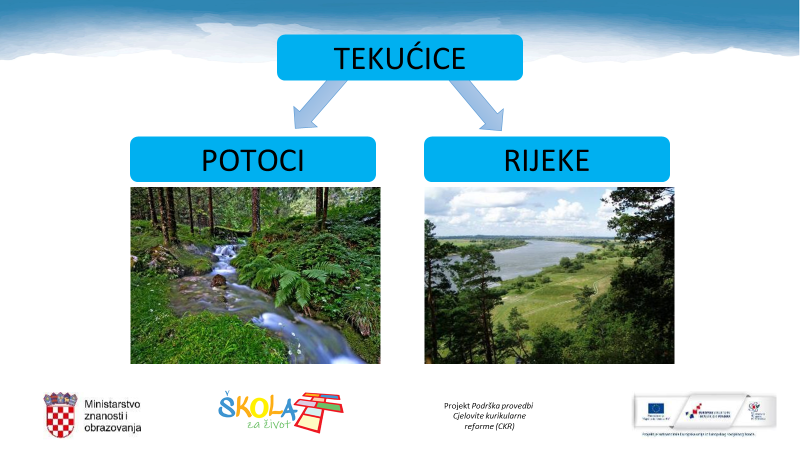 Tekućice su vode koje teku, a stajaćice su vode koje ne teku.Najmanja voda stajaćica je LOKVA, zatim slijede BARA, RIBNJAK, MOČVARA, JEZERO i najveća je MORE.Gotovo sve vode su slatke. Jedina voda koja je slana je MORE.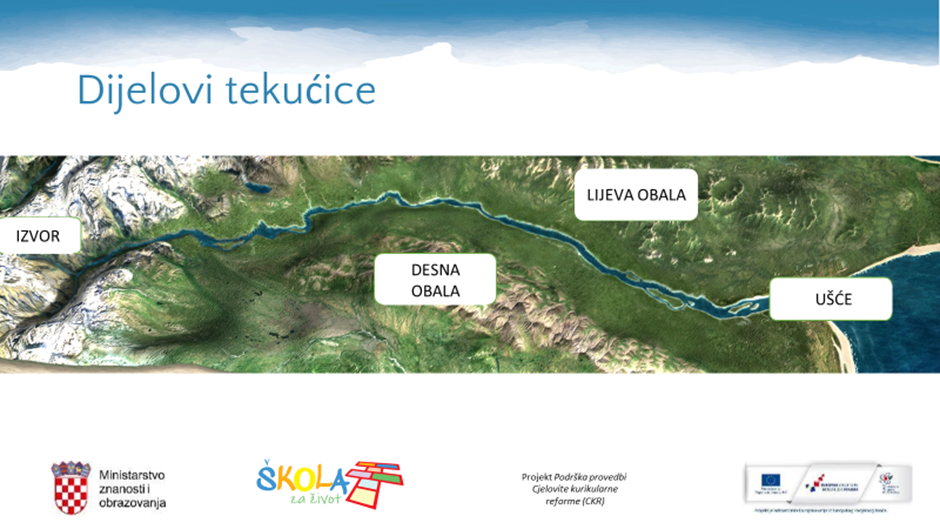 Tekućice teku od svog IZVORA prema UŠĆU. Dijelovi tekućice su: izvor, ušće, desna i lijeva obala. Stranu obale određujemo tako da nam je izvor iza leđa, a ušće ispred nas. Tako gledano, s naše lijeve strane je LIJEVA OBALA, a s desne DESNA OBALA. KORITO je udubljenje kojim teče tekućica.U bilježnice ćete napisati sljedeće:                                                                                                                          12.5.2020.VODE U ZAVIČAJU                    VODE TEKUĆICE                                       VODE STAJAĆICE                        (teku)                                                         (ne teku – miruju)                      RIJEKE - Rječina                                       LOKVA (najmanja stajaćica)                      POTOCI                                                      BARA                                                                                          RIBNJAK                                                                                          MOČVARA                                                                                          JEZERO                                                                                          MORE (najveća stajaćica) -Jadransko more More je jedina SLANA VODA. Ostale vode su SLATKE VODE.Tekućice teku od IZVORA (mjesto gdje voda izvire iz zemlje) prema UŠĆU (mjesto gdje se rijeka ili potok ulijeva u drugu vodu). KORITO je udubljenje kojim teče tekućica._______________________________________________________________Za DZ s lijeve strane bilježnice nacrtajte neku vodu tekućicu ili stajaćicu (može i više njih). Možete se pomoći fotografijama iz udžbenika na str. 86. i 87.Ispod slike napišite koja je to voda.To je sve za danas! Naučite koje su to vode tekućice i stajaćice, što je izvor, a što ušće.Pozdravlja vas svih učiteljica Bojana.